МУНИЦИПАЛЬНОЕ АВТОНОМНОЕ ДОШКОЛЬНОЕ ОБРАЗОВАТЕЛЬНОЕ УЧРЕЖДЕНИЕ ДЕТСКИЙ САД № 107Проект«Капсула времени»Разработал: Воспитатель Зайкова О.И.Екатеринбург2021 гПроект «Капсула времени»Народ, не знающий своего прошлого не имеет будущего.  М. Ломоносов.По данным социального опроса, проведенного в 2017 году исследовательским холдингом «Ромир», россияне не слишком осведомлены об истории своей семьи. Две трети россиян не ведут семейных архивов и не видят смысла делать это в будущем. Среди тех, кто все же фиксирует историю прошлых поколений, преобладают, как правило, люди, живущие в городах-миллионниках. Отмечается и некая географическая закономерность: среди жителей Северо-Западного и Уральского округов семейные архивы ведут 28% жителей, на юге страны этот показатель составляет всего 16%. Исследования показали, что россияне также не слишком хорошо знают своих родственников с третьего колена. Всего 9% назвали имена всех восьмерых прабабушек и прадедушек, при этом 44% вспомнили более половины, 18% смогли назвать троих, 25% - одного-двух, 12% затруднились ответить в принципе. Более осведомленными оказались респонденты старше 60 лет. (источник: газета «Известия» от 10.07.2019 г.). Данные социального опроса представлены на рисунке 1.Рис. 1 – Данные социального опроса в процентахПри этом, согласно опросу, интерес к генеалогии в последнее время возрос. Среди опрошенных 48% заявили, что хотели бы узнать историю своей семьи.Любовь к семье и воспитание уважительного отношения к родителям, к ближайшему окружению, к людям старшего поколения, является важнейшей составляющей нравственно-патриотического воспитания. Для ребенка семья - это основная среда развития, именно семья многое определяет в его дальнейшей жизни. Для любого человека очень важно знать историю своей семьи, свою родословную. Одна из самых ценных семейных реликвий - память о своем роде, о тех, от кого мы произошли. Воспитание любви и уважения к родным и близким через изучение родственных связей, социально-культурных ценностей семьи, предметно-бытового окружения – основное содержание этой работы. Мы, взрослые, должны помочь детям понять значимость семьи, воспитывать у детей любовь и уважение к членам семьи, прививать детям чувство привязанности к семье и дому. Познание окружающего мира через семью, друзей, позволит развивать в детях любознательность, инициативу, самостоятельность в поиске новых впечатлений.Изучение истории семьи на редкость увлекательное занятие – и для старшего поколения, и для тех, кто только начинает жить. Приводя в пример судьбу героических предков, взрослые дают ребенку образец для подражания и прививают гордость за свой род и уважение к прошлому. Эти качества крайне необходимы для формирования гармоничной личности. Изучая историю семьи, ребенок понимает, что он пришел в этот мир как часть большого целого, это внушает ему чувство уверенности и надежного тыла.«Капсула времени» - социальный проект, который планируется реализовать на базе дошкольного образовательного учреждения. Состоящий из нескольких разделов: - изучение родственных связей;- изучение предметно-бытового окружения;- изучение социально-культурных ценностей.В рамках реализации проекта «Капсула времени» предполагается создание компьютерного программного обеспечения, по принципу пополняемой базы данных, состоящей из блоков, соответствующих разделам социального проекта. Использование данного программного обеспечения позволит хранить как текстовые данные и сведения (описание жизни членов семьи, их профессиональной деятельности и т.п.), так и графические данные (схемы генеалогического древа семьи, фотоматериалы, рисунки) в электронном виде. Результатом заполнения определенных строк в таблицах программы станет визуальная схема семейных взаимосвязей, с фотоизображением членов семьи. Блок, хранящий информацию о предметно-бытовом окружении, познакомит детей с той жизнью, которая когда-то окружала их бабушек, позволит изучать историю быта, сравнивать её в разные временные периоды, при разных условиях (жизнь в городе или в деревне, жизнь врача или фермера), что способствует удовлетворению потребностей в познавательном развитии. В блоке, относящемся к изучению социально-культурных ценностей, будет фиксироваться информация о семейных традициях, праздниках, о предпочтениях в художественной литературе и музыке. Данный вид хранения семейных данных заменит бумажные семейные архивы и фотографии, позволит компактно хранить большой объем информации, исключить возможность их утраты, или уничтожения со временем. В современных условиях развития информационных технологий подобное программное обеспечение станет наиболее удобным для использования. Также его преимуществом станет наглядность представляемой информации. Использовать программу для образовательных целей планируется на проекторах и интерактивных досках в рамках проведения познавательных занятий и семейных вечеров, с участием родителей воспитанников дошкольного учреждения. Социальная значимость данного проекта подтверждается, возрастающим в последнее время интересом к генеалогии. «Капсула времени» - как «письмо в будущее» будет хранить информацию не только с целью помнить прошлое, но и с целью передать её подрастающему поколению. Проект направлен на воспитание у детей активной гражданской позиции, чувства ответственности за свою страну, затронет значительный пласт участников образовательных отношений, так как может быть применим не только в дошкольных образовательных учреждениях, в школах, а также самостоятельно ответственными инициативными родителями совестно с детьми. Новизна проекта заключается в повышении качества образовательной деятельность по социально-коммуникативному развитию дошкольников через использование информационно-коммуникационных технологий в условиях детского сада.Резюмируя вышесказанное, актуальность проекта определяется: соответствием образовательной политики в части социально-нравственного воспитания дошкольников; соответствием цели и задачам программы развития детского сада; применением современных технологий; удовлетворением появившейся в обществе потребности изучения семейной истории. Цели и задачи проектаЦель: развитие единого познавательного пространства, с целью формирования социально-нравственных ценностей посредством получения денежного гранта главы Администрации города Екатеринбург, для реализации проекта «Капсула времени».Задачи:• обновить содержание и технологии образовательной деятельности в целях создания условий для формирования социально-нравственных ценностей;• пополнить развивающую предметно-пространственную среду;• организовать работу с родителями и социальными партнерами, направленную на успешное формирование социально-нравственных ценностей у детей.Основное содержание проектаМеханизм реализации проекта состоит в организации серии занятии, бесед с воспитанниками, чтении специально подобранной художественной литературы, в проведении дидактических игр, а также в спланированной работе с родителями (познавательно-исследовательский проект, консультации, памятки, родительский клуб). Итогом проекта станет совместная исследовательская работа детей и родителей по составлению своего генеалогического древа и герба семьи, а также их презентация на внутригрупповом конкурсе.Ресурсное и методическое обеспечение: конспекты образовательной деятельности, развлечений, конспекты родительских собраний, консультаций, памятки и папки передвижки для родителей, семейные альбомы, бланки анкет для родителей, опросник для детей, диагностические карты, художественная литература для детей, наглядный материал (фотографии, репродукции).План реализации проекта1 этап – подготовительныйОрганизационно-аналитическая часть данного этапа включает:- изучение теоретической части вопроса, с целью повышения педагогической культуры и компетентности в данной тематике;- диагностику уровня социально-нравственного воспитания у дошкольников;- анкетирование родителей, с целью выявления уровня педагогической культуры родителей по вопросам социально-нравственного воспитания дошкольников, путем анализа результатов анкетирования «Нравственное воспитание дошкольников»;- пополнение развивающей предметно-пространственной среды.Информационная часть подготовительного этапа включает:- чтение литературных произведений, рассматривание мультфильмов о семье и взаимоотношениях в ней;- рассматривание картинок, репродукций картин, фотографий и составление описательных рассказов по ним.	Разработка компьютерной программы партнером проекта является завершающей частью первого этапа.2 этап – внедренческийНа втором этапе предполагается активное использование компьютерной программы, отвечающей всем запросам проекта. Программа будет иметь вид обучающей игры, основанной на принципе: сочетания игры и обучения; принципе перехода от игры к активной познавательной деятельности; принципе активизации умственного развития ребёнка.На примере условного персонажа познавательной игры во время образовательной деятельности педагогом совместно с детьми будут изучены родственные связи, закреплены знания о понятиях «род», «генеалогическое древо».Примерный вид окна программы представлен на рисунке 2. 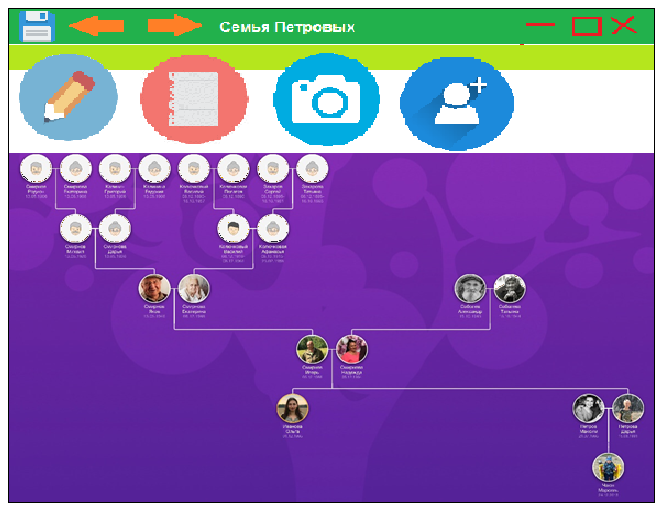 Рис.2 – Примерный вид окна программыИзучение предметно-бытового окружения посредством наполнения «персонажей» связанными с ними текстовыми и графическими данными (пример: «прабабушка» - ухват/подойник; «дедушка» - рубанок/стамеска и т. п).Изучение семейных социально-культурных ценностей внесением информации о традициях, принятых в семье, семейных праздниках. Наполнение «персонажей» данными о предпочтениях в музыке и художественной литературе.С целью вовлечения родителей, законных представителей в образовательную деятельность, предполагается распространение программного обеспечения в домашнее использование. Дети совместно с родителями будут составлять схему генеалогического древа своей семьи, пополнять ее своими материалами (рассказами, фотографиями, рисунками). У них появится возможность проследить семейные закономерности (профессиональные династии, семейные хобби и т. п).Это непосредственно реализация самого проекта, в рамках которого велась работа по трем направлениям: работа педагогов с детьми, работа детей и родителей, работа педагогов и родителей.Методы и приемы, используемые в проекте 1. Методы, повышающие познавательную активность дошкольников:- метод сравнения;- элементарный анализ;- метод моделирования и конструирования;- метод проектной деятельности;- метод вопросов – постановка вопросов детям; - метод повторения – важнейший дидактический принцип, без применения которого не будет прочности знаний в воспитании чувств.2. Методы, направленные на повышение эмоциональной активности детей при усвоении знаний:- игровые приемы – повышают качество усвоения познавательного материала и способствуют закреплению чувств;- сюрпризные моменты и элементы новизны – эмоционально настраивают ребенка на познание, обостряют желание ребенка разгадать секрет или просто порадоваться.3. Методы и приемы, способствующие установлению связи между разными видами деятельности:- прием предложения и обучения способу – воспитатель не только эмоционально рассказывает о семье, человеке, но и должен вызвать желание у детей самим попробовать свои силы в исследовании;- беседа – является связующим звеном.4. Методы коррекции и уточнения:- метод обобщенного ответа на вопрос: индивидуальная беседа, сравнительный анализ, оценка, разъяснение, совместный поиск выхода из ситуации, обсуждение способа действия.Партнёром проекта «Капсула времени», является компания «Ender» (ИП Рубцов), работающая в сфере информационных технологий, занимающаяся непосредственно разработкой программных обеспечений. Специалистом компании был дан ответ о возможности создания подобной программы, о необходимых ресурсах и трудоёмкости. По договоренности с партнёром проекта в лице организации «Ender» в случае получения гранта главы Администрации города Екатеринбург, названная организация принимается за разработку образовательно-познавательной программы.Вся информация о проекте, видеоролик будет размещаться на сайте МАДОУ детский сад №107 – 107tvoysadik.ru, на отдельной вкладке посвященной непосредственно проекту «Капсула времени».Целевой аудиторией проекта являются воспитанники среднего и старшего дошкольного возраста, их родители, воспитатели. Участниками проекта станут все воспитанники группы, в которой планируется реализовать проект. Также возможно использование в школах, и самостоятельно родителями совместно с детьми. К планируемым результатам проекта можно отнести: -проявление сформированности социальных-ценностей и личностных качеств ребенка; - повышение уровня познавательного развития у детей;-установление более тесной связи во взаимоотношениях взрослого и ребенка; -развитие интереса к истории своей семьи, семейным традициям;-воспитание любови и уважения к семье, как к людям, которые живут вместе, любят друг друга и заботятся о родных и близких;-ознакомление с историей страны через историю собственной семьи.В результате работы над проектом дети познакомятся с понятиями род, родственники, генеалогическое древо. Так же в ходе проекта развиваются творческая и познавательная инициатива. Дети приобретают навыки поиска и сбора информации, приобретают умения анализировать и презентовать свои работы.  Все это способствует развитию доброжелательности, понимания, взаимопомощи, а также повышению интереса к истории происхождения своей семьи.Оценка эффективности проекта осуществляется сравнением показателей диагностики уровня социально-нравственного воспитания до реализации проекта и после. Бланк опроса «Изучение представлений детей о себе, семье, о близких, родных, о родном городе и о Родине» (автор О. Н. Хлуднева, бланки диагностических карт на каждого воспитанника). Анкетирование родителей. Цель: выявление уровня педагогической культуры родителей по вопросам социально-нравственного воспитания дошкольников. Метод: анализ результатов анкетирования «Нравственное воспитание дошкольников». Инструментами оценки эффективности проекта выступают бланки диагностических карт, анкеты для родителей.Перспективой дальнейшего развития проекта является использование его на других группах детского сада. Разработка плана взаимодействия педагогов, родителей, специалистов по выбранным направлениям развития воспитанников. Дальнейшее развитие условий для успешного усвоения педагогических технологий.  С целью распространения опыта, возможно использование проекта в других образовательных организациях, с теми же поставленными воспитательно-образовательными задачами.№п/пМероприятия проекта «Капсула времени»Участники1Выставка и презентация рисунков «Моё генеалогическое древо»Воспитанники, родители2Викторина «Из истории вещей»Воспитанники3Литературная гостиная «Любимые герои сказок моих родителей» Воспитанники